Тесты и вопросники для скринингового выявления группы риска (фокусированный скрининг)№ Название	Авторы	Примечания3.	№ Название	Авторы	ПримечанияВопросники и интервью для установления РАСM-CHAT-R/F ™ Модифицированный список контрольных вопросов для выявления аутизма у младенцев 16–30 месяцев, пересмотренный, с вопросами для последующего интервью. Авторы: Диана Л. Робинс, доктор наук, Дебора Фейн, доктор наук, Марианна Бартон, доктор наукРазрешение на применение M-CHAT-R/F Модифицированный список контрольных вопросов для выявления аутизма у младенцев, пересмотренный, с вопросами для последующего интервью (M–CHAT-R / F; Robins, Fein, & Barton, 2009) — это скрининговый инструмент для оценки риска расстройства аутистического спектра (РАС), основанный на ответах родителей ребенка. Тест доступен для свободного скачивания и применения в клинических, исследовательских и образовательных целях. M–CHAT-R / F и сопутствующие материалы официально разрешается скачивать с сайта www.mchatscreen.com. Тест M–CHAT-R / F защищен авторским правом, и его использование допускается только при соблюдении следующих рекомендаций:Перепечатка или воспроизводство M–CHAT-R должны включать указание на авторские права внизу (©2009 Robins, Fein, & Barton). Не допускается никаких изменений в вопросах, инструкциях и порядке вопросов без разрешения авторов.Тест M–CHAT-R можно использовать только полностью. Данные исследований указывают на то, что никакие выборочные группы вопросов не обладают необходимыми психометрическими качествами.Стороны, заинтересованные в печати теста M–CHAT-R / F (например, в книге или журнальной статье) или в его электронном воспроизведении для использования другими людьми (например, в электронных медицинских картах или ином программном обеспечении) должны связаться с Дианой Робинс для получения разрешения (DianaLRobins@gmail.com). 4. Если вы работаете в медицинском учреждении и хотите внедрить первую часть вопросов M–CHAT-R в электронные журналы врачей вашей клиники, то это решение только приветствуется. Однако если вы хотите распространять ваше программное обеспечение за пределами своего учреждения, то, пожалуйста, обратитесь к Диане Робинс с запросом на лицензионное соглашение.Разрешение на использованиеМодифицированный список контрольных вопросов для выявления аутизма у младенцев, пересмотренный, с вопросами для последующего интервью (M–CHAT-R / F; Robins, Fein, & Barton, 2009) был разработан в дополнение к M–CHAT-R. Тест M– CHAT-R / F можно скачать на сайте www.mchatscreen.com. M–CHAT-R / F защищен авторским правом, использование этого инструмента ограничено авторами и владельцами авторских прав. M–CHAT-R и M–CHAT-R / F можно использовать для клинических, исследовательских и образовательных целей. Хотя этот тест можно использовать для этих целей бесплатно, он не является открытым материалом и все еще защищен авторским правом. Лица, заинтересованные в применении M–CHAT-R / F в коммерческой или электронной продукции, должны запросить разрешение у Дианы Л. Робинс (DianaLRobins@gmail.com). Инструкция по применениюОпрос по M-CHAT-R можно проводить и подсчитывать результаты во время стандартного медицинского осмотра ребенка педиатром, его также могут использовать специалисты, которые определяют возможный риск РАС. Основная цель M-CHAT-R — повысить чувствительность к возможным симптомам, чтобы выявить как можно больше случаев РАС. По этой причине для теста характерен высокий уровень ложноположительных результатов, другими словами, не всем детям, у которых был выявлен риск РАС по результатам теста, будет поставлен этот диагноз. Для решения этой проблемы мы разработали вопросы для последующего интервью с родителями (M-CHATR/F). Специалисты, использующие тест, должны понимать, что даже при последующем интервью результаты не означают, что у ребенка будет диагностировано РАС. Тем не менее, для этих детей существует высокий риск других нарушений и задержек развития, так что диагностическое обследование необходимо всем детям с положительными результатами по тесту. Подсчет результатов по M-CHAT-R обычно занимает не более двух минут. Дополнительные документы и инструкции по подсчету результатов можно скачать в Интернете по адресу: http://www.mchatscreen.com M-CHAT-R/F был разработан для применения вместе с M-CHAT-R — валидным скрининговым инструментом для выявления риска аутизма среди младенцев в возрасте от 16 до 30 месяцев. Пользователи должны понимать, что довольно часто у детей, не прошедших тест M-CHAT-R, так и не диагностируют РАС, даже если применяются расширенные вопросы. Однако для таких детей существует повышенный риск других нарушений и задержек развития, так что дополнительное тестирование рекомендуется всем детям с положительными результатами теста. Как только кто-то из родителей ответил на вопросы M-CHAT-R, подсчитайте общее количество баллов. Если у ребенка положительный результат, то выберите расширенные дополнительные вопросы в соответствии с теми вопросами, которые ребенок не прошел в изначальном тесте.  Во время интервью нужно обсуждать с родителями только те вопросы, которые не были пройдены. Каждая страница интервью соответствует одному из вопросов теста. Следуйте по блок-схеме страницы и задавайте вопросы до тех пор, пока не будет получен ответ «Пройдено» или «Не пройдено». Пожалуйста, учтите, что родители могут отвечать на вопросы «возможно». В этом случае спрашивайте их, какой ответ будет верен чаще всего — «да» или «нет»? Продолжайте интервью в соответствии с их ответом. В тех местах, где есть возможность ответа «другое», специалист, проводящий интервью, должен решить сам, пройден ли ответ на вопрос или нет. Подсчитайте баллы за интервью в соответствии с инструкцией по подсчету баллов для M-CHAT-R (который состоит из тех же вопросов, но там в качестве ответа нужно указывать да/ нет, а во время интервью — пройдено/ не пройдено). Результаты интервью считаются положительными, если ребенок не прошел любые два вопроса. При положительном результате интервью M-CHAT-R/F рекомендуется как можно скорее направить ребенка на диагностическое обследование и в программу раннего вмешательства. Пожалуйста, учтите, что если медицинский работник или родители подозревают, что у ребенка может быть РАС, то ребенка следует направить на обследование независимо от результатов по M-CHAT-R и M-CHAT-R/F. Алгоритм по подсчету результатов Для всех вопросов за исключением вопросов 2, 5 и 12 ответ «Нет» указывает на риск РАС. Для вопросов 2, 5 и 12 ответ «Да» указывает на риск РАС. Следующий алгоритм позволяет наиболее эффективно использовать психометрические возможности M-CHAT-R:Низкий риск: Общий результат — 0–2 балла. Если ребенок младше 24 месяцев, то рекомендуется провести повторное тестирование после двух лет. Никаких дальнейших действий не требуется, если наблюдение не указывает на риск РАС. Средний риск: Общий результат — 3–7 баллов. Рекомендуется провести последующее интервью с родителями (вторая стадия теста M-CHAT-R/F), чтобы собрать дополнительную информацию о реакциях ребенка, указывающих на повышенный риск. Если результат теста M-CHAT-R/F останется 2 балла или выше, то у ребенка положительный результат теста. Требуется направление ребенка на обследования для диагностики и отбора в программы раннего вмешательства. Если результат последующего интервью составляет 0–1 балл, то результат ребенка отрицательный. Никаких дальнейших действий не требуется, если наблюдение не указывает на риск РАС. Необходимо проводить повторное тестирование во время последующих визитов ребенка к педиатру. Высокий риск: Общий результат — 8–20 баллов.  В этом случае можно отказаться от последующего интервью и немедленно направить ребенка на диагностическое обследование, а также обследование для отбора в программы раннего вмешательства. Опросник M-CHAT-R ™Пожалуйста, ответьте на следующие вопросы о вашем ребенке. Подумайте о том, как обычно ведет себя ребенок. Если вы наблюдали подобное по- пожалуйста, отвечайте «нет». Обвеведение у ребенка несколько раз, дите «да» или «нет» после каждого но обычно он так себя не ведет, то, 	вопроса. Большое спасибо. № Вопрос	ОтветЕсли вы показываете на что-то в другом конце комнаты, 	Да 	Нет ваш ребенок на это смотрит? (Пример: Если вы показываете на игрушку или животное, ребенок посмотрит на игрушку или животное)Вы когда-нибудь предполагали, что ваш ребенок может 	Да 	Нет быть глухим?Ваш ребенок играет в воображаемые или сюжетно- 	Да 	Нет ролевые игры? (Пример: Ребенок притворяется, что пьет из пустой чашки, делает вид, что говорит по телефону, понарошку кормит куклу или плюшевую игрушку)Ребенку нравится забираться на различные предметы? 	Да 	Нет (Пример: Ребенок любит залезать на мебель, на оборудование детской площадки)Ваш ребенок делает необычные движения пальцами 	Да 	Нет перед глазами? (Пример: Ребенок перебирает пальцами около глаз)Ребенок указывает пальцем, чтобы что-то попросить 	Да 	Нет или получить помощь? (Пример: Ребенок указывает пальцем на лакомство или игрушку, до которой не может дотянуться)Ребенок показывает пальцем, чтобы обратить внима-	Да 	Нет ние на что-то интересное? (Пример: Ребенок показывает пальцем на самолет в небе или на большой грузовик на дороге)Ребенок интересуется другими детьми? (Пример: Ребе-	Да 	Нет нок наблюдает за другими детьми, улыбается им, идет к ним)Ребенок приносит предметы и поднимает их, чтобы по-	Да 	Нет казать вам? (Пример: Ребенок показывает вам цветок, плюшевую игрушку или машинку)№	Вопрос	ОтветРебенок отзывается на свое имя? (Пример: Он или она 	Да 	Нет смотрит на вас, говорит или лепечет, прекращает то, что сейчас делает, когда вы зовете его или ее по имени)Когда вы улыбаетесь ребенку, он или она улыбается 	Да 	Нет в ответ?Ребенка расстраивают обычные звуки? (Пример:  	Да 	Нет Ребенок начинает кричать или плакать от таких звуков, как шум пылесоса или громкая музыка)Ребенок умеет ходить?	Да 	Нет Ребенок смотрит вам в глаза, когда вы говорите с ним, 	Да 	Нет играете или одеваете?Ребенок пытается копировать то, что вы делаете? (При-	Да 	Нет мер: Машет рукой в ответ, когда вы прощаетесь, хлопает в ладоши, издает смешные звуки)Если вы обернетесь и посмотрите на что-нибудь, ваш 	Да 	Нет ребенок обернется, чтобы увидеть, на что вы смотрите?Ребенок старается сделать так, чтобы вы посмотрели на 	Да 	Нет него? (Пример: Ребенок смотрит на вас, ожидая похвалу, или говорит «гляди» или «посмотри на меня»)Ребенок понимает то, что вы говорите ему или ей?  	Да 	Нет (Пример: Если вы не будете ничего показывать руками, ребенок поймет такие фразы как «положи книжку на стул» или «принеси мне одеяло»)Когда случается что-то необычное, ребенок смотрит  	Да 	Нет на ваше лицо, чтобы понять, как вы к этому относитесь? (Пример: Если ребенок слышит странный или непривычный звук или видит новую игрушку, он или она  смотрит на ваше лицо)Вашему ребенку нравятся подвижные занятия?  	Да 	Нет (Пример: Когда его качают на качелях или раскачивают на коленях)Количество баллов: Если вы показываете на что-то в другом конце комнаты, то 	 на это смотрит?Вы сообщили, что подозревали у ребенка глухоту.  Что привело вас к таким предположениям?играет в воображаемые или сюжетно-ролевые игры? нравится забираться на различные предметы? делает необычные движения пальцами перед глазами?указывает пальцем, чтобы что-то попросить  или получить помощь?  *Если во время интервью только что был задан вопрос №6, то начните с фразы: Мы только что говорили о том, показывает ли он/она на то, что он/она хочет. Вопрос для всех: 	 показывает пальцем, чтобы обратить внимание на что-то интересное? интересуется другими детьми? 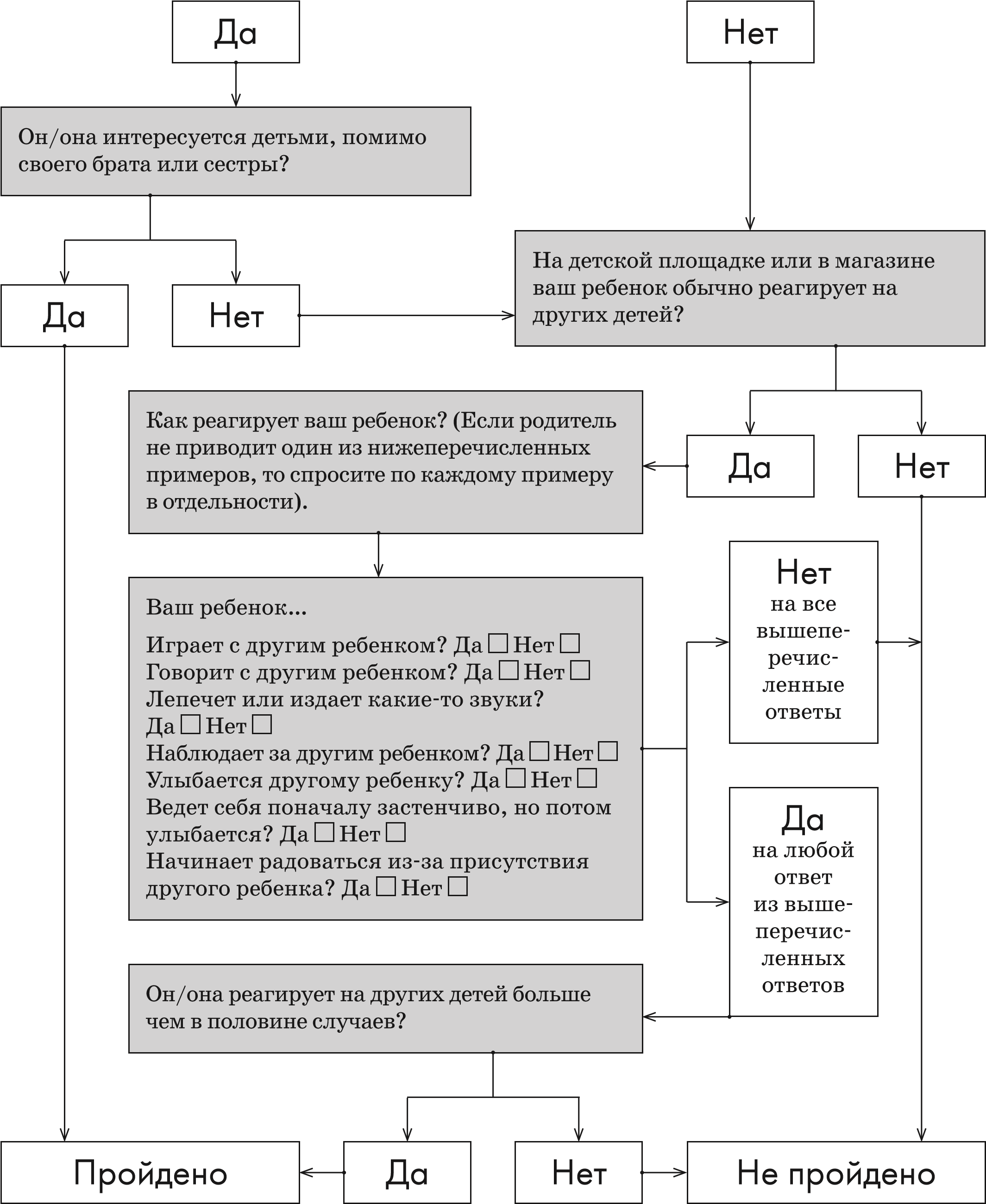 приносит предметы и поднимает их, чтобы показать вам? Не просто, чтобы получить помощь, а чтобы поделиться чем-то интересным?отзывается на свое имя? 	Да	НетПожалуйста, приведите пример 	Если он/она не занимается чем-то того, как он/она реагирует, когда 	интересным, то что он/она будет вы зовете его/ее по имени. (Если 	делать, если вы позовете его/ее по родитель не приводит один из 	имени? (Если родитель не приводит нижеперечисленных примеров, то 	один из нижеперечисленных спросите по каждому примеру в примеров, то спросите по каждому отдельности). примеру в отдельности).Он/она…  (ниже приводятся ответы 	Он/она… (ниже приводятся ответы для для результата «Пройдено»)	результата «Не пройдено») Смотрит на вас? Да 	 Нет 	Никак не реагирует? Да 	 Нет Говорит или лепечет? Да  Нет  Кажется, что слышит вас, но Прекращает то, что делает? Да  Нет игнорирует? Да  Нет Реагирует только если взрослый находится прямо перед лицом ребенка? Да 	 Нет 	 Реагирует только если до него/нее дотрагиваются? Да 	 Нет 	 	Да только для 	Да в ответ 	Да только для примеров «Пройдено»	на примеры для «Прой-	примеров «Не пройдено» дено» и «Не пройдено»	Ответы для 	Что он/она делает 	Ответы для 	«Пройдено»	наиболее часто?	«Не пройдено»	Пройдено	Не пройденоКогда вы улыбаетесь 	, он/она улыбается в ответ? расстраивают обычные звуки? 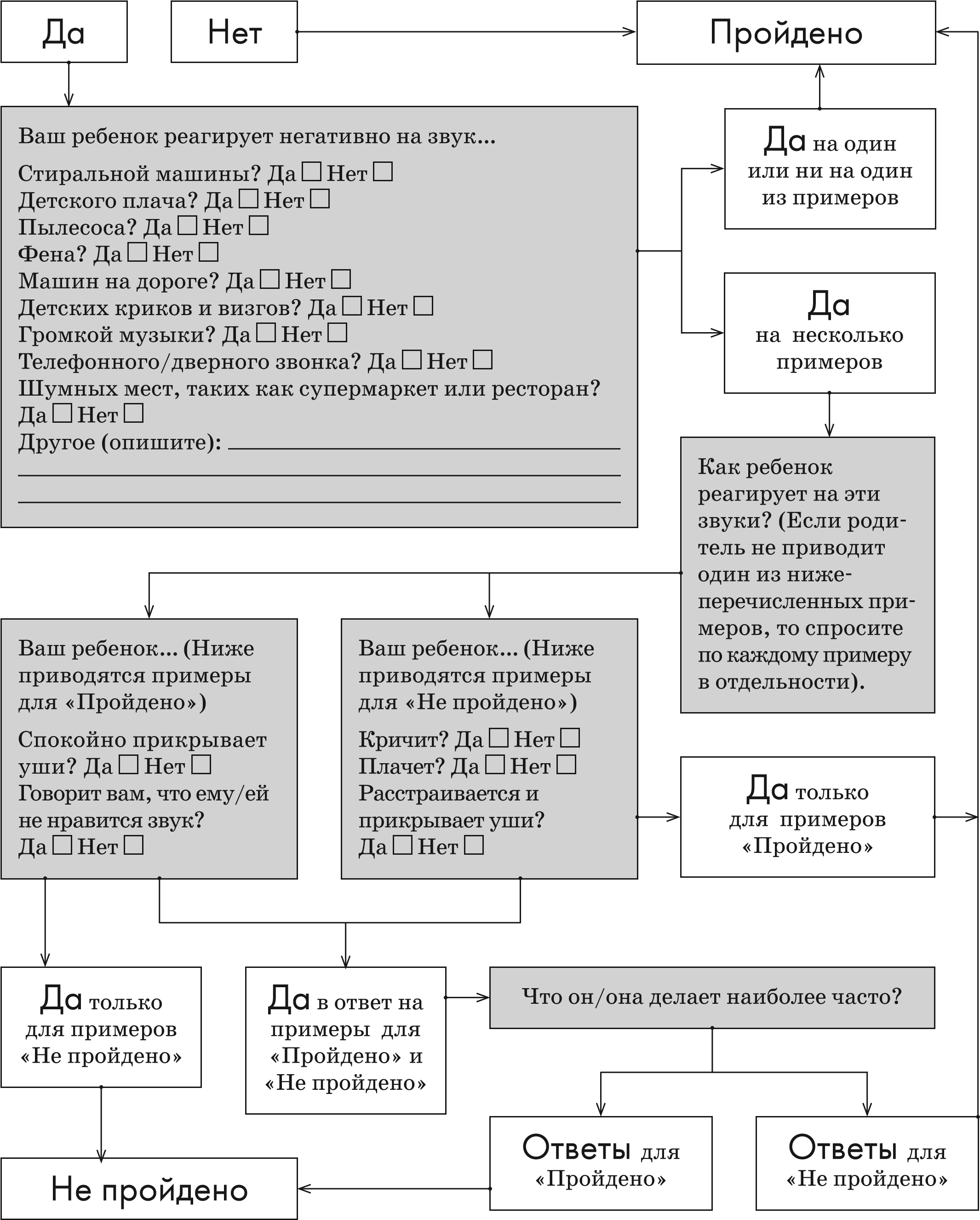 умеет ходить? смотрит вам в глаза, когда вы говорите с ним/ней,  играете или переодеваете?пытается копировать то, что вы делаете? Если вы обернетесь и посмотрите на что-нибудь, 	 обернется, чтобы увидеть, на что вы смотрите?старается сделать так, чтобы вы посмотрели на него/нее? понимает то, что вы говорите ему/ей? ДаПожалуйста, приведите пример того, как он/она понимает васЕсли пример указыва-	Если пример не указыет на то, что ребенок 	вает на то, что ребенок может понять простую 	может понять простую инструкцию без невер-	инструкцию без невербальных подсказок	бальных подсказок. Когда в ситуации нет никаких подсказок, он/она сможет следовать инструкции? Например… (приводите примеры, пока не получите ответ «да» или пока не приведете все примеры)Если вы скажете «Покажи мне ботинок» и при этом не будете показывать пальцем, жестикулировать или иначе подсказывать (например, вы сейчас не собираетесь на улицу и не одеваетесь), то ребенок покажет вам свой ботинок? Да  Нет  Если вы скажете «Принеси мне одеяло» или попросите другой предмет без указывания, жестов или других подсказок, ребенок принесет его вам? Да 	 Нет (3) Если вы скажете «Положи книгу на стул» без указывания, жестов или других подсказок, ребенок положит книгу на стул? Да 	 Нет 	Пройдено	Да на любой примерНетКогда в окружающей обстановке есть подсказки, он/она может следовать инструкции? Например, когда вы оделись для улицы и говорите ему/ей надеть ботинки, он/она понимает это?Нет	ДаЕсли наступило время ужинать, стол накрыт, и вы говорите ребенку садиться, он/она сядет за стол?	Да	НетНе пройденоНет на все примерыКогда случается что-то необычное,  смотрит на ваше лицо, чтобы понять, как вы к этому относитесь?нравятся подвижные занятия? Прескрининг№ Название	Авторы	Примечания№ Название№ НазваниеАвторыПримечанияПримечания4.	SCBS-DP — The Communication and Symbolic Behavior Scales, шкалы коммуникации и символического поведения — профиль развития (или ITC — Infant toddler  checklist, вопросник по младенческому и раннему возрасту)4.	SCBS-DP — The Communication and Symbolic Behavior Scales, шкалы коммуникации и символического поведения — профиль развития (или ITC — Infant toddler  checklist, вопросник по младенческому и раннему возрасту)Wetherby & Prizant, 2002Вопросник для родителей детей от 6 до 24 месяцев. Позволяет выделить детей с коммуникативными нарушениями как с РАС, так и без РАС.Вопросник для родителей детей от 6 до 24 месяцев. Позволяет выделить детей с коммуникативными нарушениями как с РАС, так и без РАС.5.	PDDST (stage 1) — Pervasive Developmental Disorders Screening Test, скрининговый тест на первазивные расстройства развития, стадия 15.	PDDST (stage 1) — Pervasive Developmental Disorders Screening Test, скрининговый тест на первазивные расстройства развития, стадия 1Siegel, 1996Прескрининговый вопросник для родителей; касается невербальной коммуникации, темперамента, игры, речи и социальной активности.Прескрининговый вопросник для родителей; касается невербальной коммуникации, темперамента, игры, речи и социальной активности.6.	CESDD — Checklist for Early Signs of Developmental Disorders, part 1; вопросник по ранним знакам нарушений развития, часть 16.	CESDD — Checklist for Early Signs of Developmental Disorders, part 1; вопросник по ранним знакам нарушений развития, часть 1Dereu M., Warreyn 	       12 вопросов  P., Raymaekers R., 	                 для специалистов  Veirsschaut M., Pattyn           и воспитателей. G., Schietekatte I., 	Возраст —  Roеyers H., 2010 	12 месяцев. Занимает 5–10 мин.Dereu M., Warreyn 	       12 вопросов  P., Raymaekers R., 	                 для специалистов  Veirsschaut M., Pattyn           и воспитателей. G., Schietekatte I., 	Возраст —  Roеyers H., 2010 	12 месяцев. Занимает 5–10 мин.Dereu M., Warreyn 	       12 вопросов  P., Raymaekers R., 	                 для специалистов  Veirsschaut M., Pattyn           и воспитателей. G., Schietekatte I., 	Возраст —  Roеyers H., 2010 	12 месяцев. Занимает 5–10 мин.7.Early Indicators of Autism Spectrum Disorders in the Second Year of Life, ранние индикаторы РАС на втором году жизни Wetherby, Woods, Allen, Cleary, Dickinson, & Lord, 2004Дифференциация РАС с типичным развитием и другими нарушениями развития; ориентировано на специалистов; возраст 12–24 месяца.1. CSBS-DP, SORF —  Wetherby & Prizant, The Communication 2002and Symbolic Behavior Scales — Developmental Profile, Scales of the Red Flag, Шкалы коммуникации и символического поведения — профиль развития — «Шкалы красного флага»Вопросник для родителей.  SOFR позволяет  выделить детей  с речевой патологией из группы детей  с коммуникативными проблемами.  Возраст —  6–24 месяца2.	PDDST — Pervasive 	Siegel, 1996Developmental Disorders Screening Test, (stage 2), скриниговый тест на первазивные расстройства развитияВопросник  для родителей,  предназначен для дифференциации РАС от других  нарушений развития; касается невербальной коммуникации, темперамента, игры, речи и социальной активности3.STAT — The Screening 	Stone, Coonrod & Test for Autism in Two- 	Ousley, 2000Year-Olds, cкрининговый тест на аутизм  у двухлетнихSTAT — The Screening 	Stone, Coonrod & Test for Autism in Two- 	Ousley, 2000Year-Olds, cкрининговый тест на аутизм  у двухлетних12 вопросов и заданий; выполняется после взаимодействия с ребёнком, требует предварительной подготовки; возраст — 24–36 мес., занимает до 20 мин.4.CARS — The Childhood Autism Raiting Scale, рейтинговая шкала для детского аутизмаSchopler, Reichler & Renner, 198815 шкал, по каждой из которых даётся полуколичественная оценка (7 градаций) поведения и др. особенностей ребёнка с подозрением на группу риска по аутизму5.RS — Gilliam Autism Raiting Scale, рейтинговые шкалы Gilliam для детского аутизмаGilliam, 1995Вопросник  для регистрации результатов наблюдения за ребёнком с подозрением на группу риска по аутизму. Предназначен для детей возраста от 3 лет.6.CESDD — Checklist for Early Signs of Developmental Disorders, part 2;  вопросник по ранним знакам нарушений  развития, часть 2Dereu M., Warreyn 	        9 вопросов P., Raymaekers R., 	                для специалистов Veirsschaut M., Pattyn          и воспитателей.  G., Schietekatte I., 	       Возраст — 24 месяца. Roеyers H., 2010	                 Занимает 5–10 мин.Dereu M., Warreyn 	        9 вопросов P., Raymaekers R., 	                для специалистов Veirsschaut M., Pattyn          и воспитателей.  G., Schietekatte I., 	       Возраст — 24 месяца. Roеyers H., 2010	                 Занимает 5–10 мин.№ НазваниеАвторыПримечания1.	ADI-R — Autism Diagnostic Interview — Revised, интервью для диагностики аутизма (пересмотренное)Lord, Rutter & LeCouteur, 1994Полуструктурированное интервью для установления диагноза РАС. Выделяются симптомы и оценивается их выраженность в областях коммуникации, реципрокного социального взаимодействия, ограниченных и повторяющихся форм поведения; выделены вербальные и невербальные проявления. Дифференцирует РАС и другие нарушения развития.  От 3 лет, но есть версия для раннего возраста.№ НазваниеАвторыПримечания3.	AOSI — Autism Observation Scale for Infants, шкалы для  наблюдения аутизма  у младенцевBryson S. E., Zweigenbaum L., McDermot C., Rombough V., Brian J., 2007Сориентирован  на детей возраста  12 месяцев. Используется как опросник для родителей и лист фиксации результатов взаимодействия  с ребёнком. Использование требует специальной подготовки.